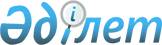 "Ғылым мен техника, әдебиет пен өнер саласындағы Қазақстан Республикасының мемлекеттік сыйлықтары туралы" Қазақстан Республикасы Президентінің 2007 жылғы 13 тамыздағы № 381 Жарлығына өзгерістер мен толықтыру енгізу туралы
					
			Күшін жойған
			
			
		
					Қазақстан Республикасы Президентінің 2011 жылғы 28 желтоқсандағы № 211 Жарлығы. Күші жойылды - Қазақстан Республикасы Президентінің 2015 жылғы 21 қаңтардағы № 993 Жарлығымен      Ескерту. Күші жойылды - ҚР Президентінің 21.01.2015 № 993 Жарлығымен (01.01.2015 қолданысқа енгізіледі).Қазақстан Республикасы Президенті

мен Үкіметі актілерінің жинағында

және республикалық баспасөзде 

жариялануға тиіс             ҚАУЛЫ ЕТЕМІН:



      1. «Ғылым мен техника, әдебиет пен өнер саласындағы Қазақстан Республикасының мемлекеттік сыйлықтары туралы» Қазақстан Республикасы Президентінің 2007 жылғы 13 тамыздағы № 381 Жарлығына (Қазақстан Республикасының ПҮӘЖ-ы, 2007 ж., № 27, 310-құжат; 2008 ж., № 42, 465-құжат; 2009 ж., № 27-28, 234-құжат) мынадай өзгерістер мен толықтыру енгізілсін:



      1) жоғарыда аталған Жарлықпен бекітілген Ғылым мен техника, әдебиет пен өнер саласындағы Қазақстан Республикасының мемлекеттік сыйлықтары туралы ережеде:



      4-тармақтың үшінші бөлігі мынадай редакцияда жазылсын:

      «Ғылым мен техника саласындағы Қазақстан Республикасының Мемлекеттік сыйлығын беру жөніндегі комиссияның қызметін қамтамасыз етуді Қазақстан Республикасы Білім және ғылым министрлігі, Әдебиет пен өнер саласындағы Қазақстан Республикасының мемлекеттік сыйлығын беру жөніндегі комиссияның қызметін қамтамасыз етуді Қазақстан Республикасы Мәдениет министрлігі жүзеге асырады.»;



      5-тармақтың үшінші бөлігі мынадай редакцияда жазылсын:

      «Дипломдар мен төсбелгісін дайындауға, сараптама жүргізуге байланысты шығыстар Қазақстан Республикасы Білім және ғылым министрлігі мен Қазақстан Республикасы Мәдениет министрлігінің қаражаты есебінен қаржыландырылады.»;



      6-тармақ мынадай мазмұндағы алтыншы бөлікпен толықтырылсын:

      «Бір автор немесе авторлар ұжымы мемлекеттік сыйлыққа қатарынан екі рет ұсыныла алмайды.»;



      11-тармақтың бірінші абзацы мынадай редакцияда жазылсын:

      «11. Қазақстан Республикасы Білім және ғылым министрлігі мен Қазақстан Республикасы Мәдениет министрлігі:»;



      15-тармақ мынадай редакцияда жазылсын:

      «15. Тұлға мемлекеттік сыйлық алуға ұсынғаннан кейін қайтыс болған жағдайды қоспағанда, Мемлекеттік сыйлық қайтыс болғаннан кейін берілмейді.

      Бұл жағдайда қайтыс болған лауреаттың дипломы, төсбелгісі мен ақшалай сыйақысы Қазақстан Республикасының заңнамасында белгіленген тәртіппен мұра бойынша беріледі.»;



      2) жоғарыда аталған Жарлықпен бекітілген Әдебиет пен өнер саласындағы Қазақстан Республикасының Мемлекеттік сыйлығын беру жөніндегі комиссия туралы ережеде:



      4-тармақ мынадай редакцияда жазылсын:

      «4. Комиссияның жұмыс органы Қазақстан Республикасы Мәдениет министрлігі болып табылады.»;



      3) жоғарыда аталған Жарлықпен бекітілген Ғылым мен техника саласындағы Қазақстан Республикасының Мемлекеттік сыйлығын беру жөніндегі комиссияның құрамы осы Жарлыққа 1-қосымшаға сәйкес жаңа редакцияда жазылсын;



      4) жоғарыда аталған Жарлықпен бекітілген Әдебиет пен өнер саласындағы Қазақстан Республикасының Мемлекеттік сыйлығын беру жөніндегі комиссияның құрамы осы Жарлыққа 2-қосымшаға сәйкес жаңа редакцияда жазылсын;



      5) жоғарыда аталған Жарлықпен бекітілген Қазақстан Республикасы Мемлекеттік сыйлығы лауреатының дипломы мен төсбелгісінің сипаттамасында:



      1-тармақтың үшінші бөлігі мынадай редакцияда жазылсын:

      «Мұқабада алтын түспен батыңқы түсірілген:

      1) үстіңгі жағында – Қазақстан Республикасының Мемлекеттік Елтаңбасы;

      2) Мемлекеттік Елтаңбаның төменгі жағында – мемлекеттік тілде:«Қазақстан Республикасы

Мемлекеттік сыйлығы лауреатының

ДИПЛОМЫ»

деген жазу орналасады (1-қосымша).»;

      2-тармақтың екінші және үшінші бөлігі мынадай редакцияда жазылсын:

      «Жапсырманың сыртқы жағында:

      1) үстіңгі жағында – Қазақстан Республикасының Мемлекеттік Елтаңбасы;

      2) Мемлекеттік Елтаңбаның төменгі жағында – мемлекеттік тілде:«Қазақстан Республикасы

Мемлекеттік сыйлығы лауреатының

ДИПЛОМЫ»

деген жазу орналасады (2-қосымша).      Жапсырма беттің ішкі екі жағының ортасында Қазақстан Республикасы Мемлекеттік Елтаңбасының фондық бейнесі салынған.».



      2. Осы Жарлық қол қойылған күнінен бастап қолданысқа енгізіледі.      Қазақстан Республикасының

      Президенті                                 Н. Назарбаев

Қазақстан Республикасы    

Президентінің        

2011 жылғы 28 желтоқсандағы 

№ 211 Жарлығына        

1-ҚОСЫМША           Қазақстан Республикасы   

Президентінің        

2007 жылғы 13 тамыздағы  

№ 381 Жарлығымен     

БЕКІТІЛГЕН         Ғылым мен техника саласындағы Қазақстан Республикасының

Мемлекеттік сыйлығын беру жөніндегі комиссияның

ҚҰРАМЫҚазақстан Республикасының      - төраға

Мемлекеттік хатшысыҚазақстан Республикасының      - төрағаның орынбасары

Білім және ғылым министріҚазақстан Республикасының      - хатшы

Білім және ғылым вице-министрі Комиссия мүшелері:Қазақстан Республикасы Премьер-Министрінің орынбасары -

Қазақстан Республикасының Индустрия және жаңа технологиялар министріҚазақстан Республикасы Президенті Әкімшілігі Басшысының орынбасарыҚазақстан Республикасының Ауыл шаруашылығы министріҚазақстан Республикасының Денсаулық сақтау министріҚазақстан Республикасы Білім және ғылым министрлігі Ғылым комитетінің төрағасы«Қазақстан Республикасы Ұлттық ғылым академиясы» республикалық қоғамдық бірлестігінің президентіӘбусейітова                   - Қазақстан Республикасы Білім және

Меруерт Қуатқызы                ғылым министрлігі Ғылым комитетінің

                                «Р.Б.Сүлейменов атындағы Шығыстану

                                институты» республикалық мемлекеттік

                                қазыналық кәсіпорнының директоры,

                                тарих ғылымдарының докторы, профессор

                                (келісім бойынша)Әдекенов                      - «Фитохимия» халықаралық

Серғазы Мыңжасарұлы             ғылыми-өндірістік орталығы»

                                акционерлік қоғамының президенті,

                                Қазақстан Республикасы Ұлттық ғылым

                                академиясының академигі, химия

                                ғылымдарының докторы, профессор

                                (келісім бойынша)Байпақов                      - Қазақстан Республикасы Білім және

Карл Молдахметұлы               ғылым министрлігі Ғылым комитетінің

                                «Ә.Х.Марғұлан атындағы Археология

                                институты» республикалық мемлекеттік

                                қазыналық кәсіпорнының бөлім

                                меңгерушісі, Қазақстан Республикасы

                                Ұлттық ғылым академиясының академигі,

                                тарих ғылымдарының докторы, профессор

                                (келісім бойынша)Данаев                        - Қазақстан Республикасы Білім және

Нарғозы Тұрсынбайұлы            ғылым министрлігі «әл-Фараби атындағы

                                Қазақ ұлттық университеті» шаруашылық

                                жүргізу құқығындағы республикалық

                                мемлекеттік кәсіпорны Механика және

                                математика институтының директоры,

                                физика-математика ғылымдарының

                                докторы, профессор (келісім бойынша)Дүйсенбеков                   - «Қазақстан Республикасы Ұлттық ғылым

Зайролла Дүйсенбекұлы           академиясы» республикалық қоғамдық

                                бірлестігінің Орталық Қазақстандық

                                бөлімшесінің төрағасы, Қазақстан

                                Республикасы Ұлттық ғылым

                                академиясының академигі, ауыл

                                шаруашылығы ғылымдарының докторы,

                                профессор (келісім бойынша)Молдабеков                    - Қазақстан Республикасы Ұлттық ғарыш

Мейірбек Молдабекұлы            агенттігі төрағасының орынбасары,

                                Қазақстан Республикасы Ұлттық ғылым

                                академиясының академигі, техника

                                ғылымдарының докторы, профессор

                                (келісім бойынша)Мұқашев                       - «Жер туралы ғылымдар, металлургия

Болат Нығметұлы                 және кен байыту орталығы» акционерлік

                                қоғамының Физика-техникалық

                                институтының конденсацияланған орта

                                физикасы мен жаңа материалдар

                                зертханасының меңгерушісі, Қазақстан

                                Республикасы Ұлттық ғылым

                                академиясының академигі,

                                физика-математика ғылымдарының

                                докторы, профессор, (келісім бойынша)Нысанбаев                     - Қазақстан Республикасы Білім және

Әбдімәлік Нысанбайұлы           ғылым министрлігі Ғылым комитетінің

                                «Философия және саясаттану институты»

                                республикалық мемлекеттік қазыналық

                                кәсіпорнының құрметті директоры,

                                Қазақстан Республикасы Ұлттық ғылым

                                академиясының академигі, философия

                                ғылымдарының докторы, профессор

                                (келісім бойынша)Өтелбаев                      - Қазақстан Республикасы Білім және

Мұқтарбай Өтелбайұлы            ғылым министрлігі «Л.Н.Гумилев

                                атындағы Еуразия ұлттық университеті»

                                шаруашылық жүргізу құқығындағы

                                республикалық мемлекеттік

                                кәсіпорнының іргелі және қолданбалы

                                математика кафедрасының профессоры,

                                Қазақстан Республикасы Ұлттық ғылым

                                академиясының академигі,

                                физика-математика ғылымдарының

                                докторы, профессор (келісім бойынша)Пішембаев                     - экономика ғылымдарының докторы

Мейірам Құдайбергенұлы          (келісім бойынша)Раманқұлов                    - Қазақстан Республикасы Білім және

Ерлан Мірхайдарұлы              ғылым министрлігі Ғылым комитетінің

                                «Ұлттық биотехнология орталығы»

                                шаруашылық жүргізу құқығындағы

                                республикалық мемлекеттік

                                кәсіпорнының бас директоры, РhD

                                докторы (келісім бойынша)Сағадиев                      - экономика ғылымдарының докторы,

Кенжеғали Әбенұлы               профессор, Қазақстан Республикасы

                                Ұлттық ғылым академиясының академигі

                                (келісім бойынша)Сүлейменов                    - Қазақстан Республикасы Білім және

Батырбек Айтбайұлы              ғылым министрлігі «Қ.И.Сәтбаев

                                атындағы Қазақ ұлттық техникалық

                                университеті» шаруашылық жүргізу

                                құқығындағы республикалық мемлекеттік

                                кәсіпорнының технологиялық процестер

                                мен өндірістерді автоматтандыру

                                кафедрасының меңгерушісі, техника

                                ғылымдарының докторы, профессор

                                (келісім бойынша)Сұлтанов                      - саяси ғылымдарының докторы, Қазақстан

Қуаныш Сұлтанұлы                Республикасы Президентінің жанындағы

                                мемлекеттік басқару академиясының

                                профессоры (келісім бойынша)Сыдықов                       - Қазақстан Республикасы Білім және

Ерлан Батташұлы                 ғылым министрлігі «Л.Н.Гумилев

                                атындағы Еуразия ұлттық университеті»

                                шаруашылық жүргізу құқығындағы

                                республикалық мемлекеттік

                                кәсіпорнының ректоры, тарих

                                ғылымдарының докторы, профессор

                                (келісім бойынша)Төлешев                       - «Қазақстан Республикасы Ұлттық

Амандық Қуатұлы                 инженерлік академиясы» республикалық

                                қоғамдық бірлестігінің

                                вице-президенті, техника ғылымдарының

                                докторы, профессор (келісім бойынша)

Қазақстан Республикасы    

Президентінің        

2011 жылғы 28 желтоқсандағы 

№ 211 Жарлығына        

2-ҚОСЫМША           Қазақстан Республикасы   

Президентінің        

2007 жылғы 13 тамыздағы  

№ 381 Жарлығымен     

БЕКІТІЛГЕН         Әдебиет пен өнер саласындағы Қазақстан Республикасының

Мемлекеттік сыйлығын беру жөніндегі комиссияның

ҚҰРАМЫҚазақстан Республикасының     - төраға

Мемлекеттік хатшысыҚазақстан Республикасының     - төрағаның орынбасары

Мәдениет министріҚазақстан Республикасының     - хатшы

Мәдениет вице-министрі Әдебиет секциясыҚасқабасов                    - Қазақстан Республикасы Білім және

Сейіт Асқарұлы                  ғылым министрлігі Ғылым комитетінің

                                «М.О.Әуезов атындағы Әдебиет және

                                өнер институты» республикалық

                                мемлекеттік қазыналық кәсіпорнының

                                директоры, филология ғылымдарының

                                докторы, Қазақстан Республикасы

                                Ұлттық ғылым академиясының академигі,

                                Қазақстан Республикасы Мемлекеттік

                                сыйлығының лауреаты, секция төрағасы

                                (келісім бойынша)Әбдезұлы Қансейіт             - Қазақстан Республикасы Білім және

                                ғылым министрлігі «әл-Фараби атындағы

                                Қазақ ұлттық университеті» шаруашылық

                                жүргізу құқығындағы республикалық

                                мемлекеттік кәсіпорнының филология

                                факультетінің деканы, филология

                                ғылымдарының докторы, профессор,

                                Қазақстан Жазушылар одағы

                                басқармасының мүшесі (келісім

                                бойынша)Әбдікұлы Төлен                - жазушы, Қазақстан Республикасы

                                Мемлекеттік сыйлығының лауреаты

                                (келісім бойынша)Абдрахманов Сауытбек          - «Егемен Қазақстан» республикалық

                                газеті» акционерлік қоғамының

                                президенті, филология ғылымдарының

                                докторы (келісім бойынша)Есдәулетов                    - «Қазақстан Жазушылар одағы»

Ұлықбек Оразбайұлы              республикалық қоғамдық бірлестігінің

                                жанындағы «Жұлдыз» журналының бас

                                редакторы, ақын, Қазақстан

                                Республикасы Мемлекеттік сыйлығының

                                лауреаты (келісім бойынша)Жолдасбеков Мырзатай          - Қазақстан Республикасы Мәдениет

                                министрлігінің Мәдениет комитеті

                                «Қазақстан Республикасы Президенттік

                                мәдениет орталығы» мемлекеттік

                                мекемесінің директоры, филология

                                ғылымдарының докторы, профессор

                                (келісім бойынша)Исабеков Дулат                - жазушы, Қазақстан Республикасы

                                Мемлекеттік сыйлығының лауреаты

                                (келісім бойынша)Кекілбаев Әбіш                - халық жазушысы, Қазақстанның Еңбек

                                Ері, Қазақстан Республикасы

                                Мемлекеттік сыйлығының лауреаты

                                (келісім бойынша)Қамзабекұлы Дихан             - Қазақстан Республикасы Білім және

                                ғылым министрлігі «Л.Н.Гумилев

                                атындағы Еуразия ұлттық университеті»

                                шаруашылық жүргізу құқығындағы

                                республикалық мемлекеттік

                                кәсіпорнының оқу-әдістемелік жұмыс

                                жөніндегі проректоры, филология

                                ғылымдарының докторы, профессор

                                (келісім бойынша)Михайлов                      - «Қазақстан Жазушылар одағы»

Валерий Федорович               республикалық қоғамдық бірлестігінің

                                жанындағы «Простор» журналының бас

                                редакторы, «Алаш» сыйлығының

                                лауреаты, Қазақстан және Ресей

                                жазушылар одақтарының мүшесі (келісім

                                бойынша)Момышұлы                      - жазушы, аудармашы, Қазақстан

Бақытжан Бауыржанұлы            жазушылар одағының мүшесі (келісім

                                бойынша)Оразалин                      - «Қазақстан Жазушылар одағы»

Нұрлан Мырқасымұлы              республикалық қоғамдық бірлестігінің

                                төрағасы, Қазақстан Республикасы

                                Мемлекеттік сыйлығының лауреаты

                                (келісім бойынша)Смайыл Алдан                  - жазушы, Қазақстан Республикасы

                                Мемлекеттік сыйлығының лауреаты

                                (келісім бойынша)Шаштайұлы Жұмабай             - жазушы, «Қазақстан Жазушылар одағы»

                                республикалық қоғамдық бірлестігінің

                                жанындағы «Қазақ әдебиеті» газетінің

                                бас редакторы (келісім бойынша)Ысқақбай                      - жазушы, «Қазақстан авторлары қоғамы»

Маралбай Ысқақбайұлы            республикалық қоғамдық бірлестігінің

                                төрағасы, Қазақстанның еңбек сіңірген

                                қайраткері (келісім бойынша) Музыка, театр және кино секциясыДінішев                       - Қазақстан Республикасының халық

Әлібек Мұсаұлы                  әртісі, Қазақстан Республикасы

                                Мемлекеттік сыйлығының лауреаты,

                                секция төрағасы (келісім бойынша)Андриасян                     - Қазақстан Республикасы Мәдениет

Рубен Суренович                 министрлігі Мәдениет комитетінің

                                «М. Лермонтов атындағы Мемлекеттік

                                академиялық орыс драма театры»

                                республикалық мемлекеттік қазыналық

                                кәсіпорнының көркемдік жетекшісі,

                                Қазақстан Республикасының халық

                                әртісі, Қазақстан Республикасы

                                Мемлекеттік сыйлығының лауреаты

                                (келісім бойынша)Әмірқұлов                     - «Ардфильм» студиясы» жауапкершілігі

Ардақ Жамансарыұлы              шектеулі серіктестігінің директоры,

                                режиссер, Қазақстан Республикасы

                                Мемлекеттік сыйлығының лауреаты

                                (келісім бойынша)Әубәкірова                    - Қазақстан Республикасы Білім және

Жәния Яхияқызы                  ғылым министрлігі «Құрманғазы

                                атындағы Қазақ ұлттық

                                консерваториясы» мемлекеттік

                                мекемесінің ректоры, профессор,

                                Қазақстан Республикасының халық

                                әртісі, Қазақстан Республикасы

                                Мемлекеттік сыйлығының лауреаты

                                (келісім бойынша)Әшімов Асанәлі                - Қазақстан Республикасының халық

                                әртісі, Қазақстан Республикасы

                                Мемлекеттік сыйлығының лауреаты

                                (келісім бойынша)Вовнянко                      - «Қазақстан Кинематографистер одағы»

Игорь Александрович             қоғамдық бірлестігінің төрағасы,

                                Қазақстанның еңбек сіңірген

                                қайраткері, Қазақстан Республикасы

                                Мемлекеттік сыйлығының лауреаты

                                (келісім бойынша)Жаманқұлов Тұңғышбай          - «Қазақстан театр қайраткерлерінің

                                одағы» республикалық қоғамдық

                                бірлестігінің төрағасы, Қазақстан

                                Республикасының халық әртісі,

                                Қазақстан Республикасы Мемлекеттік

                                сыйлығының лауреаты (келісім бойынша)Косенко (Трегубенко)          - Астана қаласының Мәдениет басқармасы

Наталья Павловна                «М. Горький атындағы Орыс драма

                                театры» мемлекеттік қазыналық

                                коммуналдық кәсіпорнының актрисасы,

                                Қазақстан Республикасының еңбек

                                сіңірген әртісі (келісім бойынша)Қыдырбек                      - «Қазақстан композиторлар

Балнұр Балғабекқызы             қауымдастығы» қоғамдық бірлестігінің

                                төрайымы, композитор (келісім

                                бойынша)Молдакәрімова                 - Қазақстан Республикасының халық

Ғалия Әбіләкімқызы              әртісі (келісім бойынша)Мұсақожаева                   - Қазақстан Республикасы Білім және

Айман Қожабекқызы               ғылым министрлігі «Қазақ ұлттық өнер

                                университеті» мемлекеттік мекемесінің

                                ректоры, профессор, Қазақстан

                                Республикасының халық әртісі,

                                Қазақстан Республикасы Мемлекеттік

                                сыйлығының лауреаты (келісім бойынша)Мұхамедиұлы Арыстанбек        - Қазақстан Республикасы Білім және

                                ғылым министрлігі «Т.Қ.Жүргенов

                                атындағы Қазақ Ұлттық өнер

                                академиясы» мемлекеттік мекемесінің

                                ректоры, Қазақстан Республикасының

                                еңбек сіңірген мәдениет қайраткері

                                (келісім бойынша)Сығай                         - театртанушы, Қазақстанның еңбек

Әшірбек Төребайұлы              сіңірген қайраткері, Қазақстан

                                Республикасы Мемлекеттік сыйлығының

                                лауреаты, профессор (келісім бойынша)Тарази (Әшімов)               - жазушы-драматург, Қазақстан

Әкім Үртайұлы                   Республикасы Мемлекеттік сыйлығының

                                лауреаты (келісім бойынша)Тұтқыбаева                    - балетмейстер, Қазақстан

Гүлжан Ұсамбекқызы              Республикасының халық әртісі

                                (келісім бойынша)Тілеухан Бекболат             - Қазақстан Республикасының еңбек

                                сіңірген әртісі, Қазақстан

                                Республикасы Мемлекеттік сыйлығының

                                лауреаты (келісім бойынша)Үсенбаева                     - Қазақстан Республикасының халық

Нұржамал Пернебекқызы           әртісі, Қазақстан Республикасы

                                Мемлекеттік сыйлығының лауреаты

                                (келісім бойынша) Бейнелеу өнері және сәулет секциясыСергебаев                     - суретші-мүсінші, Қазақстан

Ескен Аманжолұлы                Республикасының еңбек сіңірген өнер

                                қайраткері, Ш. Уәлиханов атындағы

                                Қазақ КСР Мемлекеттік сыйлығының

                                лауреаты, секция төрағасы

                                (келісім бойынша)Әлиев                         - кескіндемеші, Қазақстан Республикасы

Дулат Қапбарұлы                 Мемлекеттік сыйлығының лауреаты

                                (келісім бойынша)Досмағамбетов                 - Астана қаласының сәулет және қала

Баир Фарденұлы                  құрылысы басқармасы «Астана қаласының

                                бас жоспары ғылыми-зерттеу жобалау

                                институты» мемлекеттік коммуналдық

                                кәсіпорнының директоры, сәулетші,

                                профессор (келісім бойынша)Дүзелханов Ағымсалы           - кескіндемеші, Қазақстан

                                Республикасының еңбек сіңірген өнер

                                қайраткері, Қазақстан Республикасы

                                Мемлекеттік сыйлығының лауреаты

                                (келісім бойынша)Ерғалиева                     - Қазақстан Республикасы Білім және

Райхан Әбдешқызы                ғылым министрлігі Ғылым комитетінің

                                «М.О.Әуезов атындағы Әдебиет және

                                өнер институты» республикалық

                                мемлекеттік қазыналық кәсіпорны

                                бейнелеу өнері бөлімінің меңгерушісі,

                                өнертану докторы, ЮНЕСКО жанындағы

                                Халықаралық көркемдік сыншылар

                                қауымдастығының мүшесі

                                (келісім бойынша)Жүнісов                       - «Астана қаласының сәулет және қала

Сәрсенбек Ендібайұлы            құрылысы басқармасы» мемлекеттік

                                мекемесінің бастығы, Астана қаласының

                                бас сәулетшісі (келісім бойынша)Зәуірбекова                   - суретші-гобеленші, Ш. Уәлиханов

Бәтима Есмұратқызы              атындағы Қазақ КСР Мемлекеттік

                                сыйлығының лауреаты (келісім бойынша)Құмарова                      - өнертанушы, Қазақстан Республикасының

Сәбила Бекжанқызы               еңбек сіңірген өнер қайраткері,

                                Қазақстан Республикасы Суретшілер

                                одағының мүшесі (келісім бойынша)Рүcтембеков                   - «Қазақстан Сәулетшілер одағы»

Ақмырза Исаұлы                  республикалық қоғамдық бірлестігінің

                                президенті, Қазақстан Республикасының

                                еңбек сіңірген сәулетшісі

                                (келісім бойынша)Сүлейменов                    - «Қазақстан Дизайнерлер одағы»

Тимур Бимашұлы                  республикалық қоғамдық бірлестігінің

                                президенті, Қазақстан Республикасының

                                еңбек сіңірген өнер қайраткері,

                                суретші-дизайнер (келісім бойынша)Твердохлебов                  - суретші-монументалист, Қазақстан

Владимир Сергеевич              Республикасының еңбек сіңірген өнер

                                қайраткері, Қазақстан Республикасы

                                Суретшілер одағының мүшесі

                                (келісім бойынша)Төлепбай                      - суретші, Қазақстанның еңбек сіңірген

Ерболат Тоғысбайұлы             қайраткері, Қазақстан Республикасы

                                Мемлекеттік сыйлығының лауреаты

                                (келісім бойынша)
					© 2012. Қазақстан Республикасы Әділет министрлігінің «Қазақстан Республикасының Заңнама және құқықтық ақпарат институты» ШЖҚ РМК
				